Jadłospis dla przedszkola od 22.04.2024r. do 26.04.2024r.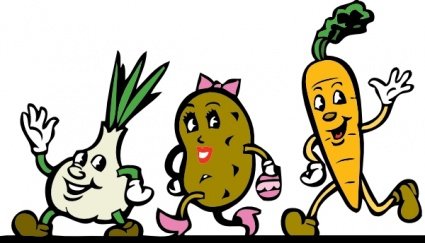 Poniedziałek 22 kwietnia 2024r. ŚNIADANIE – chleb/1/ z masłem, parówka, keczup, herbata z miodem OBIAD  - zupa pomidorowa z mięsem, ryżem, warzywami korzeniowymi/9/, śmietaną/, chleb/1/, porcja owocu, herbata malinowa PODWIECZOREK – rogaliki kruche/1, 3/Wtorek 23 kwietnia 2024r. ŚNIADANIE - chleb /1/ z masłem, serkiem almette, ogórkiem świeżym, kawa inka/1/ z mlekiem/7/, herbataOBIAD – ---   kotlet schabowy/1, 3/ z ziemniakami, buraczki, porcja owocu, kompot malinowyPODWIECZOREK – bananŚroda 24 kwietnia 2024r.ŚNIADANIE –chleb/1/ z  masłem, kiełbasą krakowską, ogórkiem, herbata z miodem , kakao 
z mlekiem/7/ OBIAD – zupa jarzynowa z mięsem, kalafiorem, warzywami korzeniowymi/9/, ziemniakami, śmietaną/7/ chlebem/1/, kompot malinowyPODWIECZOREK – kanapka/1/ z masłem, kiełbasą, pomidoremCzwartek 25 kwietnia 2024r. ŚNIADANIE – chleb /1/ z masłem, pastą z jajek, szynki, cebuli, szczypiorku, rzodkiewką, kawa inka/1/ z mlekiem, herbata OBIAD – kotlet z mortadeli w panierce/1, 3/ z ziemniakami,  mizeria z ogórków ze  śmietaną/7/, kompot z owoców mieszanych malina , truskawka, agrest  . PODWIECZOREK – bułka drożdżowa z serem/1, 3, 7/Piątek 26 kwietnia 2024r. ŚNIADANIE – chleb/1/ z masłem, płatki kukurydziane z mlekiem/7/ , herbata z miodemOBIAD – zupa ogórkowa z mięsem, warzywami korzeniowymi/9/ śmietaną/7/, chlebem/1/,  porcja owoców, kompot z maliny, śliwki, porzeczki  PODWIECZOREK – racuszki z jabłkiem/1, 3, 7/